NOTIFICACIÓN DE AVISO Fecha: Santiago de Cali veinte (20) de septiembre de 2021REFERENCIAEXPEDIENTE:                                        	PS- 117-2019	IMPLICADO:                                           	MAURICIO ALEJANDRO TAFUR MUÑOZSUJETO DE CONTROL FISCAL: 	GERENTE HOSPITAL DEL ROSARIO DE GINEBRA E.S.E.La Subcontraloría Departamental del Valle del Cauca, ante la imposibilidad de notificar personalmente al doctor MAURICIO ALEJANDRO TAFUR MUÑOZ, se procede a dar cumplimiento a lo dispuesto en el artículo 69 del C.P.A.C.A., notificando por medio del presente AVISO ante el desconocimiento de la información relacionada con la ubicación del sujeto procesal,  que se fija en la cartelera de la Contraloría Departamental del Valle del Cauca, ubicada en el piso sexto del Edificio de San Francisco de la Gobernación del Valle del Cauca,  por un término de cinco (5) días, advirtiendo que la notificación se considera surtida al finalizar el día siguiente al retiro del aviso. Igualmente, el aviso se coloca en la página web de la Contraloría según las disposiciones previstas en la Ley 1437 de 2011.Para el efecto pertinente se transcribe a continuación la parte resolutiva de la providencia que a la letra reza:RESOLUCION No.202Septiembre 10 de 2021(“Por medio de la cual se impone una sanción”)EXPEDIENTE No.  PS-117-2019En mérito de lo expuesto, el Subcontralor Departamental del Valle del Cauca RESUELVE:PRIMERO: 	Imponer al señor MAURICIO ALEJANDRO TAFUR MUÑOZ, identificado con la cédula de ciudadanía No. 16.777.004 expedida en Cali, Valle, en su condición de Gerente Hospital del Rosario de Ginebra E.S.E, Valle del Cauca, para la época de los hechos, una multa consistente en CUATROCIENTOS OCHENTA Y SEIS MIL PESOS ($486.000.00), de conformidad con las normas que regulan la materia y a lo establecido en la parte motiva de esta providencia.SEGUNDO: Notificar en la forma y términos previstos en el Código de   Procedimiento Administrativo y de lo Contencioso Administrativo a los correos electrónicos medicotafur70@yahoo.com.co.TERCERO:	Advertir al señor MAURICIO ALEJANDRO TAFUR MUÑOZ, que contra la presente decisión procede el recurso de reposición ante el suscrito Subcontralor y/o en subsidio el de apelación ante el Contralor Departamental del Valle del Cauca, para lo cual cuenta con un término de cinco (5) días hábiles siguientes al momento en que se produzca la notificación por correo electrónico o por aviso.CUARTO:	Informar al sancionado que, si decide no interponer los recursos de ley en contra de la presente resolución, puede renunciar a presentar los recursos legales por escrito, lo cual hará en forma libre y espontánea. Y en consecuencia, el Despacho procederá a declarar la ejecutoria de la presente resolución, contando con un (1) mes a partir de ese momento, para que proceda a realizar el pago del valor de la multa impuesta. QUINTO:	Cancelar el monto de la multa impuesta dentro del mes siguiente a la declaración de ejecutoria de la presente decisión, consignando su valor en la cuenta judicial No. 760019196158 del Banco Agrario, concepto 2, a nombre de la Contraloría Departamental del Valle del Cauca con número de Nit, 800091735-1 y proceso judicial número 000000000000000001892018.En consecuencia, si se procede al pago de la sanción, el sujeto procesal debe presentar el recibo de pago a la Subcontraloria Departamental del Valle del Cauca o enviar copia escaneada y legible, del recibo a los correos electrónicos. subcontraloria@contraloriavalledelcauca.gov.co y/o a sancionatorio@contraloriavalledelcauca.gov.co.SEXTO:	 Si el sancionado no acredita la consignación del pago de la multa impuesta, transcurrido el mes siguiente a su ejecutoria, se dará traslado a la Subdirección Operativa de Jurisdicción Coactiva, con el fin de que se inicie el proceso administrativo de cobro coactivo fiscal.SEPTIMO:	Una vez se encuentre en firme la presente resolución, la Subcontraloria Departamental del Valle del Cauca, enviará copia de esta a la Subdirección Administrativa de Recursos Físicos y Financieros, para lo de su competenciaOCTAVO:	En firme la presente actuación, regístrese lo actuado en el sistema de la Subcontraloria y envíese al archivo de gestión.                         NOTÍFIQUESE, COMUNÍQUESE Y CÚMPLASE                 DIEGO ARMANDO GARCIA BECERRASubcontralor  Departamental del Valle del Cauca(Firma en el original)Proyectó: Nancy Stella Mejía TascónRevisó: Diego Armando García BecerraEl presente aviso se fija en la cartelera de la Contraloría Departamental del Valle del Cauca, hoy veinte (20) de septiembre de Dos Mil Veintiuno (2021)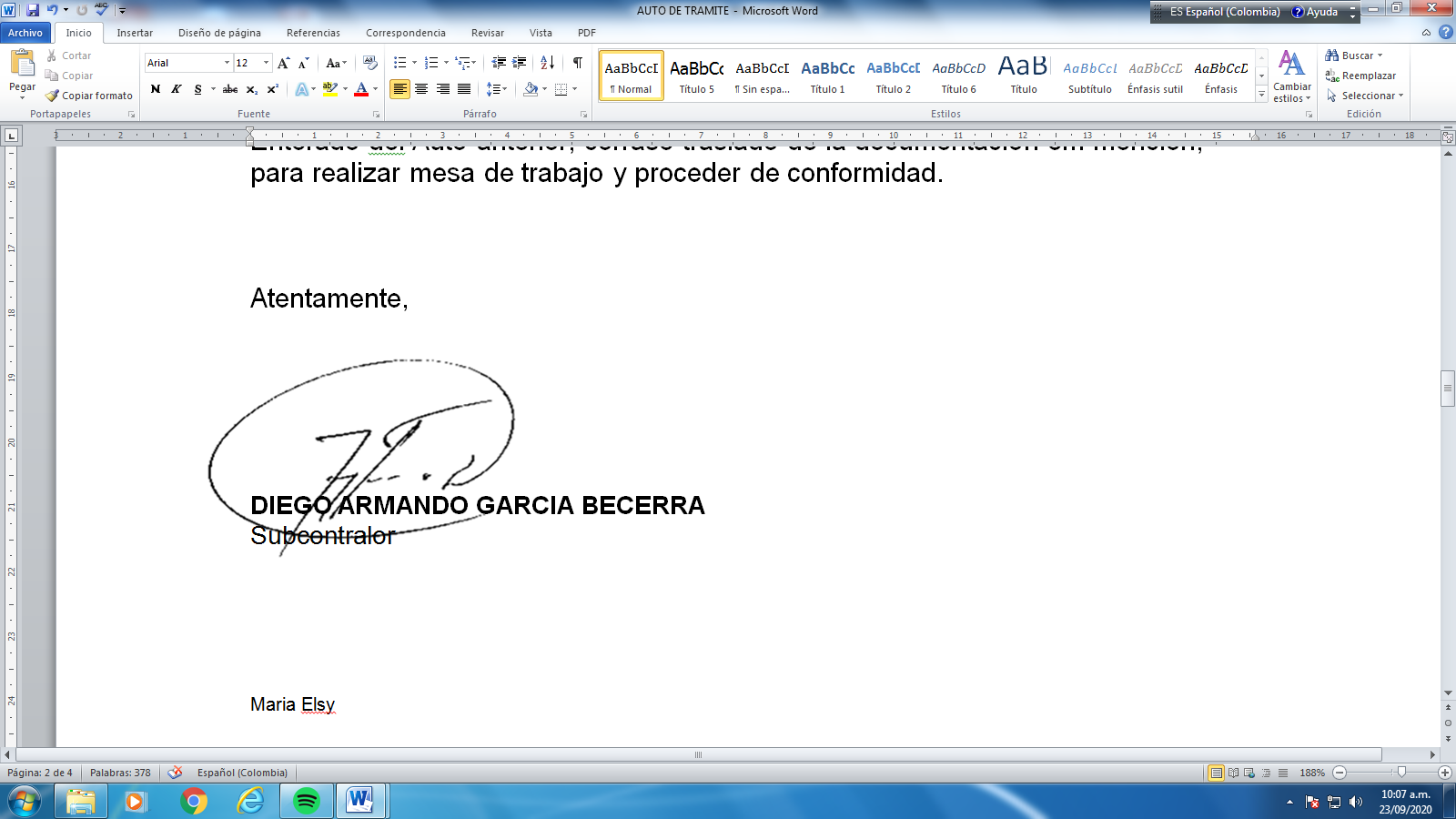 Elaborado por: María Elsy